Asynchronous Learning for Grade 2-3 French ImmersionWeek of January 4, 2021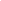 Une affirmation et une résolution pour le nouvel anBut d’apprentissage: Je crée un journal de réflexion. Je regarde une vidéo à propos des affirmations et j’utilise des stratégies d’écoute. Je démontre ma compréhension de plusieurs façons et je fais des liens pour parler de mes sentiments et de mes intérêts.But d’apprentissage: Je crée un journal de réflexion. Je regarde une vidéo à propos des affirmations et j’utilise des stratégies d’écoute. Je démontre ma compréhension de plusieurs façons et je fais des liens pour parler de mes sentiments et de mes intérêts.Bienvenue après le congé et bienvenue à l'année 2021! Commence avec un moment de réflexion. Utilise un journal, une feuille de papier ou un document Google pour écrire tes réponses aux questions ou écris en forme de paragraphe chaque jour. Continue à écrire dans ton journal chaque semaine. Utilise ce dictionnaire visuel pour t’aider et pour ajouter du vocabulaire nouveau que tu apprends. Bienvenue après le congé et bienvenue à l'année 2021! Commence avec un moment de réflexion. Utilise un journal, une feuille de papier ou un document Google pour écrire tes réponses aux questions ou écris en forme de paragraphe chaque jour. Continue à écrire dans ton journal chaque semaine. Utilise ce dictionnaire visuel pour t’aider et pour ajouter du vocabulaire nouveau que tu apprends. Mon journal de réflexionChaque jour, écris:la datetes sentiments (comment ça va et pourquoi)ce qui se passe bien ou maldes autres détails tels que:Ce que tu as fait pendant les vacances/le congé?Quel est le meilleur moment de 2020 pour toi? Pourquoi?Ce que tu souhaites pour 2021?Comment tu aimes te relaxer??Regarde cette vidéo de la série: Mini Yoga - Mini affirmation Season 3 Episode 2 : Mini Affirmation : J'ai confiance en moi.Réponds à ces questions: Qu’est-ce que c’est une affirmation?Démontre ou dessine les actions suivantes: Inspirer                        ExpirerQuelle affirmation est-ce que Lexie donne dans la vidéo?Quelle autre affirmation veux-tu apprendre?Regarde d’autres vidéos de la série Mini Yoga. Utilise les sous-titres et la transcription pour t’aider, si tu as besoin.Fais une liste des affirmations qui sont les meilleures pour toi. Utilise les pièces détachées (loose parts - found objects around you) ou des dessins pour créer des images ou des représentations de chaque affirmation. L’année 2021Crée une affiche ou une vidéo avec une ou plusieurs nouvelles affirmations. Crée une liste de résolutions pour l'année 2021. Les expressions utiles:En 2021, je…Cette année je vais…Cette année je veuxCette année je dois…Partage ton travail avec un membre de ta famille. 